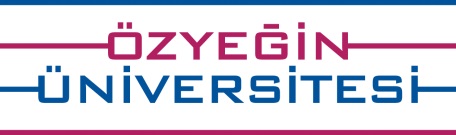 BASIN BÜLTENİSalsanın En Başarılı Üniversiteli Çiftleri Özyeğin Üniversitesi ile Torino’da Yapılacak Dünya Salsa Dans Şampiyonası’na GidiyorSanata ve sanat etkinliklerine verdiği önemle öne çıkan Özyeğin Üniversitesi, geçtiğimiz yıl 29 Nisan Dünya Dans Günü’nde ikincisini gerçekleştirdiği “Üniversiteliler Arası Salsa Dans Yarışması”nda birinci olan çift ve Özyeğin Üniversitesi’nin en başarılı çifti ile Dünya Salsa Dans Şampiyonası’na katılmak üzere, İtalya’nın Torino şehrine gidiyor.Geçtiğimiz Nisan ayında Çekmeköy Kampüsü’nde gerçekleşen yarışmanın birincileri Emin Ünver (Anadolu Üniversitesi) ve İlgim Özmen (İTÜ) ile ÖzÜ’nün yarışan en iyi çifti seçilen Mert Canver ve Gökçe Aydoğan, 5-8 Kasım tarihleri arasında Torino’da dünyanın en iyi dansçılarıyla mücadele edecek.Türkiye’de ilk kez bir üniversitenin sponsorluğunda gerçekleştirilen ve sadece üniversite öğrencilerinin katılabildiği yarışmada, Türkiye Dans Federasyonu’nun onaylı hakemleri tarafından değerlendirilen yarışmacılar, 9 üniversiteden katılan 12 çift arasından seçilerek uluslararası yarışmada Türkiye’yi ve Özyeğin Üniversitesi’ni temsil etmeye hak kazanmıştı.Özyeğin Üniversitesi tarafından Türkiye’de her yıl geleneksel olarak organize edilen Üniversiteliler Arası Salsa Dans Yarışması’nın amacı, üniversite öğrencileri arasında dans kültürünün yaygınlaşmasına katkıda bulunmak, dansı hobi olarak yapan öğrencilerin diğer üniversite öğrencileri ile kaynaşmalarını ve uluslararası platformlardaki dans etkinliklerinde yer almalarını sağlamak. Yarışma, bir üniversitenin sponsorluğunda, Türkiye’den Dünya Salsa Şampiyonası’na katılımcı gönderen ilk ve tek yarışma olması açısından da fark yaratıyor. 